Fiche d’inscription Yoga & Enfants (4 – 10 ans)Année 2018 - 2019Espace Sorano – VincennesNOM :____________________________________Prénom : _________________________Date de naissance : ______________________________Adresse :_______________________________________Ville : _______________________CONTACT PARENTS : _________________________________________________________Tél. portable :_______________________________________________________________E-mail : ____________________________________________________________________Cours hebdomadaires (salle de danse au sous-sol) :Enfants de 7 à 10 ans : Les mercredi. 2 groupes / 13h30 à 14h30 / 14h30 à 15h 30 /Enfants de 4 à 6 ans : Les mercredi de 15h30 à 16h15 (hors vacances scolaires)Tarifs et règlement :330 € pour l’année, dont Adhésion à l'association le Souffle du Vent + Adhésion à l’Espace Sorano (24 € Vincennois ; 32 € Non Vincennois).Soit un total de 354 € pour les Vincennois, ou de 362 € pour les Non VincennoisPaiement possible en trois fois (3 chèques à remettre en début d’année)Paiement par espèces ou chèques à l’ordre de l’Association Le Souffle du Vent.Pièces à fournir : 1 certificat médical de non contre-indication à la pratique du yogaUne photocopie de l’attestation de responsabilité civile de votre enfantDossier à envoyer à : Association Le Souffle du vent - 92 avenue de la République – 94300 Vincennes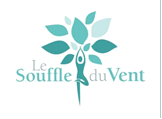 Contact : Virginie OLIVE (enseignante)07.81.30.63.67 – vi_olive@yahoo.frle-souffle-du-vent.frhttps://www.facebook.com/hathayogavirginie/